                                                                                                    проект № 923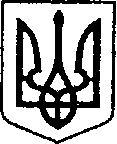                   УКРАЇНА                               від 22.02.2022р.           ЧЕРНІГІВСЬКА ОБЛАСТЬ   Н І Ж И Н С Ь К А    М І С Ь К А    Р А Д А       сесія VIII скликання                                   Р І Ш Е Н Н Я  від                              2022р.	           м. Ніжин	                          № __________Про внесення зміни в рішення міської ради           Відповідно до статей 25, 26, 42, 59, 60, 73 Закону України «Про місцеве самоврядування в Україні», статей 12, 124, 135, 136, 137  Земельного кодексу України, Регламенту Ніжинської міської ради Чернігівської області, затвердженого рішенням Ніжинської міської ради Чернігівської області VIII скликання від 27 листопада 2020 року № 3-2/2020 (зі змінами), розглянувши заяву ФОП Собчук Н.О., службову записку управління комунального майна та земельних відносин від 21.02.2022р. № 271, міська рада вирішила:             1.  Внести зміни в рішення  Ніжинської міської ради від 16 вересня 2021р. № 40-13/2021 «Про включення в перелік земельних ділянок для продажу права  оренди на земельних торгах окремими лотами» та викласти              п. 1 та п. 2 в такій редакції:           «1.  Включити  в  перелік  вільних  від забудови земельних ділянок,  право оренди  яких підлягає продажу на конкурентних засадах (земельних торгах) земельну ділянку за адресою: м. Ніжин, вул. Об’їжджа,  орієнтовною площею 0,0555 га,  із  цільовим призначенням - для будівництва та обслуговування будівель торгівлі,  продаж  права  оренди  на яку пропонується на  аукціоні.           2. Надати дозвіл Ніжинській міській раді на виготовлення проекту землеустрою щодо відведення земельної ділянки  із  цільовим призначенням -  для будівництва та обслуговування будівель торгівлі, за адресою: м. Ніжин,  вул. Об’їжджа,  орієнтовною площею 0,0555 га,  для подальшого продажу права оренди  на конкурентних засадах (земельних торгах)».            3.   Начальнику управління комунального майна та земельних відносин  Онокало  І.А.  забезпечити  оприлюднення даного рішення на офіційному сайті Ніжинської міської ради протягом п’яти робочих днів з дня його прийняття.          4. Організацію виконання даного рішення покласти на першого заступника міського голови з питань діяльності виконавчих органів ради Вовченка Ф.І. та   управління комунального майна та земельних відносин Ніжинської міської ради (Онокало І.А.).         5.   Контроль за виконанням даного рішення покласти на постійну комісію міської ради  з питань регулювання земельних відносин, архітектури, будівництва та охорони навколишнього середовища                                                     (голова комісії Глотко В.В.).Міський голова         				                     Олександр  КОДОЛАПодає:начальник управління комунальногомайна та земельних відносинНіжинської міської ради					       Ірина  ОНОКАЛОПогоджують:секретар міської ради					                 Юрій  ХОМЕНКОперший заступник міського голови                                  	                                                             з питань діяльності виконавчих                                                                                  органів ради                                                                            Федір  ВОВЧЕНКОпостійна комісія міської ради з питань 		                        регулювання земельних відносин,  		            архітектури, будівництва та охорони                                   		                 навколишнього середовища                                               Вячеслав  ГЛОТКОпостійна комісія міської ради з питань                        				    регламенту, законності, охорони прав                                                            	                      і свобод громадян, запобігання корупції,                            			             адміністративно-територіального устрою,                                       		 депутатської діяльності та етики                                          Валерій САЛОГУБт.в.о. начальника відділу містобудування            				                  та архітектури-головний архітектор 	                           Ірина ДЯКОНЕНКОначальник відділу юридично-кадрового  					                    забезпечення							          В’ячеслав  ЛЕГАголовний спеціаліст – юрист відділу			 бухгалтерського обліку, звітності 			                      та правового забезпечення управління			 комунального майна та земельних 	                    відносин Ніжинської міської ради                                     Сергій  САВЧЕНКОПояснювальна запискадо проекту рішення Ніжинської міської ради                                                              «Про внесення зміни  в рішення міської ради» Даний проект рішення підготовлено  відповідно  до статей  25, 26, 42, 59, 60, 73 Закону України «Про місцеве самоврядування в Україні», статей 12, 124, 135, 136, 137  Земельного кодексу України, Регламенту Ніжинської міської ради Чернігівської області, затвердженого рішенням Ніжинської міської ради Чернігівської області VIII скликання від 27 листопада 2020 року № 3-2/2020 (зі змінами), розглянувши заяву ФОП Собчук Н.О., службову записку управління комунального майна та земельних відносин від 21.02.2022р. № 271.                       У проекті рішення розглядається питання щодо внесення зміни до рішення Ніжинської міської ради від 16.09.2021р. № 40-13/2021 «Про включення в перелік земельних ділянок для продажу права оренди на земельних торгах окремими лотами» щодо зменшення площі земельної  ділянки в м. Ніжині по вул. Об’їжджа  з   0,1456 га  до  0,0555  га, так як  у зв’язку з проведенням землевпорядних робіт з виготовлення проекту землеустрою при обмірі та формуванні даної земельної ділянки було встановлено зменшення площі   до  0,0555  га.  Відповідальна особа за підготовку проекту рішення - головний спеціаліст відділу земельних відносин управління комунального майна та земельних відносин Ніжинської міської ради Кравцова О.В.; погоджено з т.в.о. начальника відділу земельних відносин управління комунального майна та земельних відносин Ніжинської міської ради Олійник І.В.Начальник управління комунального майна						                    та земельних відносин                                                               Ірина  ОНОКАЛО